Table 9.1 Science, arts and professional qualifications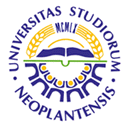 UNIVERSITY OF NOVI SADFACULTY OF AGRICULTURE 21000 NOVI SAD, TRG DOSITEJA OBRADOVIĆA 8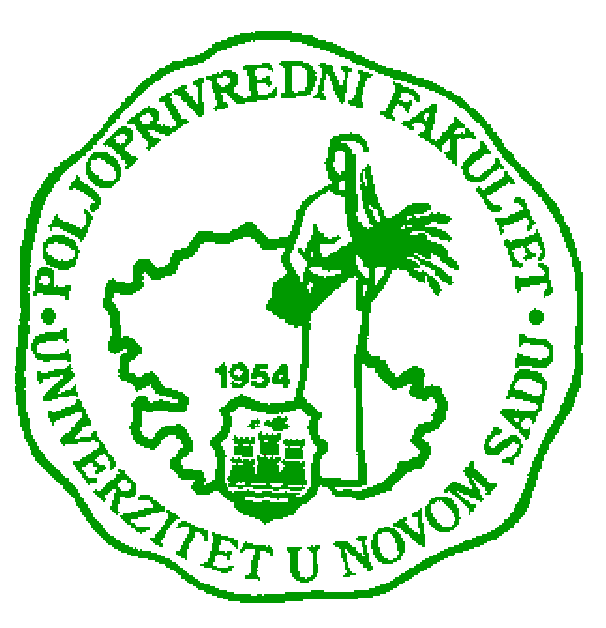 Study Programme AccreditationMASTER ACADEMIC STUDIES - AGRICULTURAL WATER MANAGEMENT (LOLAqua)Name and last name:Name and last name:Name and last name:Name and last name:Name and last name:Name and last name:Name and last name:Name and last name:Name and last name:Radovan B. SavićRadovan B. SavićRadovan B. SavićRadovan B. SavićAcademic title:Academic title:Academic title:Academic title:Academic title:Academic title:Academic title:Academic title:Academic title:Full ProfessorFull ProfessorFull ProfessorFull ProfessorName of the institution where the teacher works full time and starting date:Name of the institution where the teacher works full time and starting date:Name of the institution where the teacher works full time and starting date:Name of the institution where the teacher works full time and starting date:Name of the institution where the teacher works full time and starting date:Name of the institution where the teacher works full time and starting date:Name of the institution where the teacher works full time and starting date:Name of the institution where the teacher works full time and starting date:Name of the institution where the teacher works full time and starting date:University of Novi Sad, Faculty of Agriculture, 1. Oct.1985.University of Novi Sad, Faculty of Agriculture, 1. Oct.1985.University of Novi Sad, Faculty of Agriculture, 1. Oct.1985.University of Novi Sad, Faculty of Agriculture, 1. Oct.1985.Scientific or art field:Scientific or art field:Scientific or art field:Scientific or art field:Scientific or art field:Scientific or art field:Scientific or art field:Scientific or art field:Scientific or art field:Academic carieerAcademic carieerAcademic carieerAcademic carieerAcademic carieerAcademic carieerAcademic carieerAcademic carieerAcademic carieerAcademic carieerAcademic carieerAcademic carieerAcademic carieerYearInstitutionInstitutionInstitutionInstitutionInstitutionFieldFieldAcademic title election:Academic title election:Academic title election:Academic title election:Academic title election:2013University of Novi Sad, Faculty of AgricultureUniversity of Novi Sad, Faculty of AgricultureUniversity of Novi Sad, Faculty of AgricultureUniversity of Novi Sad, Faculty of AgricultureUniversity of Novi Sad, Faculty of AgricultureWater managementWater managementPhD thesis:PhD thesis:PhD thesis:PhD thesis:PhD thesis:2000University of Novi Sad, Faculty of AgricultureUniversity of Novi Sad, Faculty of AgricultureUniversity of Novi Sad, Faculty of AgricultureUniversity of Novi Sad, Faculty of AgricultureUniversity of Novi Sad, Faculty of AgricultureWater managementWater managementSpecialization:Specialization:Specialization:Specialization:Specialization:Magister thesisMagister thesisMagister thesisMagister thesisMagister thesis1993University of Novi Sad, Faculty of AgricultureUniversity of Novi Sad, Faculty of AgricultureUniversity of Novi Sad, Faculty of AgricultureUniversity of Novi Sad, Faculty of AgricultureUniversity of Novi Sad, Faculty of AgricultureWater managementWater managementBachelor's thesisBachelor's thesisBachelor's thesisBachelor's thesisBachelor's thesis1984University of Novi Sad, Faculty of AgricultureUniversity of Novi Sad, Faculty of AgricultureUniversity of Novi Sad, Faculty of AgricultureUniversity of Novi Sad, Faculty of AgricultureUniversity of Novi Sad, Faculty of AgricultureWater managementWater managementList of courses being held by the teacher in the accredited study programmesList of courses being held by the teacher in the accredited study programmesList of courses being held by the teacher in the accredited study programmesList of courses being held by the teacher in the accredited study programmesList of courses being held by the teacher in the accredited study programmesList of courses being held by the teacher in the accredited study programmesList of courses being held by the teacher in the accredited study programmesList of courses being held by the teacher in the accredited study programmesList of courses being held by the teacher in the accredited study programmesList of courses being held by the teacher in the accredited study programmesList of courses being held by the teacher in the accredited study programmesList of courses being held by the teacher in the accredited study programmesList of courses being held by the teacher in the accredited study programmesIDCourse nameCourse nameCourse nameCourse nameCourse nameStudy programme name, study typeStudy programme name, study typeStudy programme name, study typeStudy programme name, study typeNumber of active teaching classes1.1.River engineeringRiver engineeringRiver engineeringRiver engineeringRiver engineeringWater management, UndergraduateWater management, UndergraduateWater management, UndergraduateWater management, Undergraduate4+22.2.Soil and water conservationSoil and water conservationSoil and water conservationSoil and water conservationSoil and water conservationWater management, MasterWater management, MasterWater management, MasterWater management, Master2+23.3.Sediment managementSediment managementSediment managementSediment managementSediment managementAgricultural water management (LOLAqua), MasterAgricultural water management (LOLAqua), MasterAgricultural water management (LOLAqua), MasterAgricultural water management (LOLAqua), Master2+24.4.Erosion controlErosion controlErosion controlErosion controlErosion controlOrganic agriculture, Undergraduate Organic agriculture, Undergraduate Organic agriculture, Undergraduate Organic agriculture, Undergraduate 3+2Representative refferences (minimum 5, not more than 10)Representative refferences (minimum 5, not more than 10)Representative refferences (minimum 5, not more than 10)Representative refferences (minimum 5, not more than 10)Representative refferences (minimum 5, not more than 10)Representative refferences (minimum 5, not more than 10)Representative refferences (minimum 5, not more than 10)Representative refferences (minimum 5, not more than 10)Representative refferences (minimum 5, not more than 10)Representative refferences (minimum 5, not more than 10)Representative refferences (minimum 5, not more than 10)Representative refferences (minimum 5, not more than 10)Representative refferences (minimum 5, not more than 10)Savic R., Ondrasek G, Josimov-Dundjerski J. (2015) Heavy metals in agricultural landscapes as hazards to human and ecosystem health - a case study on zinc and cadmium in drainage channel sediments, Journal of the Science of Food and Agriculture, 95(3-2015), 466-470.  Savic R., Ondrasek G, Josimov-Dundjerski J. (2015) Heavy metals in agricultural landscapes as hazards to human and ecosystem health - a case study on zinc and cadmium in drainage channel sediments, Journal of the Science of Food and Agriculture, 95(3-2015), 466-470.  Savic R., Ondrasek G, Josimov-Dundjerski J. (2015) Heavy metals in agricultural landscapes as hazards to human and ecosystem health - a case study on zinc and cadmium in drainage channel sediments, Journal of the Science of Food and Agriculture, 95(3-2015), 466-470.  Savic R., Ondrasek G, Josimov-Dundjerski J. (2015) Heavy metals in agricultural landscapes as hazards to human and ecosystem health - a case study on zinc and cadmium in drainage channel sediments, Journal of the Science of Food and Agriculture, 95(3-2015), 466-470.  Savic R., Ondrasek G, Josimov-Dundjerski J. (2015) Heavy metals in agricultural landscapes as hazards to human and ecosystem health - a case study on zinc and cadmium in drainage channel sediments, Journal of the Science of Food and Agriculture, 95(3-2015), 466-470.  Savic R., Ondrasek G, Josimov-Dundjerski J. (2015) Heavy metals in agricultural landscapes as hazards to human and ecosystem health - a case study on zinc and cadmium in drainage channel sediments, Journal of the Science of Food and Agriculture, 95(3-2015), 466-470.  Savic R., Ondrasek G, Josimov-Dundjerski J. (2015) Heavy metals in agricultural landscapes as hazards to human and ecosystem health - a case study on zinc and cadmium in drainage channel sediments, Journal of the Science of Food and Agriculture, 95(3-2015), 466-470.  Savic R., Ondrasek G, Josimov-Dundjerski J. (2015) Heavy metals in agricultural landscapes as hazards to human and ecosystem health - a case study on zinc and cadmium in drainage channel sediments, Journal of the Science of Food and Agriculture, 95(3-2015), 466-470.  Savic R., Ondrasek G, Josimov-Dundjerski J. (2015) Heavy metals in agricultural landscapes as hazards to human and ecosystem health - a case study on zinc and cadmium in drainage channel sediments, Journal of the Science of Food and Agriculture, 95(3-2015), 466-470.  Savic R., Ondrasek G, Josimov-Dundjerski J. (2015) Heavy metals in agricultural landscapes as hazards to human and ecosystem health - a case study on zinc and cadmium in drainage channel sediments, Journal of the Science of Food and Agriculture, 95(3-2015), 466-470.  Savic R., Ondrasek G, Josimov-Dundjerski J. (2015) Heavy metals in agricultural landscapes as hazards to human and ecosystem health - a case study on zinc and cadmium in drainage channel sediments, Journal of the Science of Food and Agriculture, 95(3-2015), 466-470.  Savic R., Ondrasek G, Josimov-Dundjerski J. (2015) Heavy metals in agricultural landscapes as hazards to human and ecosystem health - a case study on zinc and cadmium in drainage channel sediments, Journal of the Science of Food and Agriculture, 95(3-2015), 466-470.  Savic R., Ondrasek G., Bezdan A., Letic Lj., Nikolic V. (2013): Fluvial deposition in groyne fields of the middle course of Danube river. Technical Gazette 20, 6(2013), 979-983.Savic R., Ondrasek G., Bezdan A., Letic Lj., Nikolic V. (2013): Fluvial deposition in groyne fields of the middle course of Danube river. Technical Gazette 20, 6(2013), 979-983.Savic R., Ondrasek G., Bezdan A., Letic Lj., Nikolic V. (2013): Fluvial deposition in groyne fields of the middle course of Danube river. Technical Gazette 20, 6(2013), 979-983.Savic R., Ondrasek G., Bezdan A., Letic Lj., Nikolic V. (2013): Fluvial deposition in groyne fields of the middle course of Danube river. Technical Gazette 20, 6(2013), 979-983.Savic R., Ondrasek G., Bezdan A., Letic Lj., Nikolic V. (2013): Fluvial deposition in groyne fields of the middle course of Danube river. Technical Gazette 20, 6(2013), 979-983.Savic R., Ondrasek G., Bezdan A., Letic Lj., Nikolic V. (2013): Fluvial deposition in groyne fields of the middle course of Danube river. Technical Gazette 20, 6(2013), 979-983.Savic R., Ondrasek G., Bezdan A., Letic Lj., Nikolic V. (2013): Fluvial deposition in groyne fields of the middle course of Danube river. Technical Gazette 20, 6(2013), 979-983.Savic R., Ondrasek G., Bezdan A., Letic Lj., Nikolic V. (2013): Fluvial deposition in groyne fields of the middle course of Danube river. Technical Gazette 20, 6(2013), 979-983.Savic R., Ondrasek G., Bezdan A., Letic Lj., Nikolic V. (2013): Fluvial deposition in groyne fields of the middle course of Danube river. Technical Gazette 20, 6(2013), 979-983.Savic R., Ondrasek G., Bezdan A., Letic Lj., Nikolic V. (2013): Fluvial deposition in groyne fields of the middle course of Danube river. Technical Gazette 20, 6(2013), 979-983.Savic R., Ondrasek G., Bezdan A., Letic Lj., Nikolic V. (2013): Fluvial deposition in groyne fields of the middle course of Danube river. Technical Gazette 20, 6(2013), 979-983.Savic R., Ondrasek G., Bezdan A., Letic Lj., Nikolic V. (2013): Fluvial deposition in groyne fields of the middle course of Danube river. Technical Gazette 20, 6(2013), 979-983.Savic R., Belic A., Pantelic S. (2013): Comparative review of sediment properties from drainage canals. Polish Journal of Environmental Studies, 22(3), 849-859.Savic R., Belic A., Pantelic S. (2013): Comparative review of sediment properties from drainage canals. Polish Journal of Environmental Studies, 22(3), 849-859.Savic R., Belic A., Pantelic S. (2013): Comparative review of sediment properties from drainage canals. Polish Journal of Environmental Studies, 22(3), 849-859.Savic R., Belic A., Pantelic S. (2013): Comparative review of sediment properties from drainage canals. Polish Journal of Environmental Studies, 22(3), 849-859.Savic R., Belic A., Pantelic S. (2013): Comparative review of sediment properties from drainage canals. Polish Journal of Environmental Studies, 22(3), 849-859.Savic R., Belic A., Pantelic S. (2013): Comparative review of sediment properties from drainage canals. Polish Journal of Environmental Studies, 22(3), 849-859.Savic R., Belic A., Pantelic S. (2013): Comparative review of sediment properties from drainage canals. Polish Journal of Environmental Studies, 22(3), 849-859.Savic R., Belic A., Pantelic S. (2013): Comparative review of sediment properties from drainage canals. Polish Journal of Environmental Studies, 22(3), 849-859.Savic R., Belic A., Pantelic S. (2013): Comparative review of sediment properties from drainage canals. Polish Journal of Environmental Studies, 22(3), 849-859.Savic R., Belic A., Pantelic S. (2013): Comparative review of sediment properties from drainage canals. Polish Journal of Environmental Studies, 22(3), 849-859.Savic R., Belic A., Pantelic S. (2013): Comparative review of sediment properties from drainage canals. Polish Journal of Environmental Studies, 22(3), 849-859.Savic R., Belic A., Pantelic S. (2013): Comparative review of sediment properties from drainage canals. Polish Journal of Environmental Studies, 22(3), 849-859.Savić R., Maksimović L., Cimpeanu S., Bucur D., Ondrašek G, Vasin J., Harja M., Milić S. (2013): Hazardous and harmful substances in sediments of the Jegricka stream, Journal of Food, Agriculture & Environment, 11(1): 1152-1156. Savić R., Maksimović L., Cimpeanu S., Bucur D., Ondrašek G, Vasin J., Harja M., Milić S. (2013): Hazardous and harmful substances in sediments of the Jegricka stream, Journal of Food, Agriculture & Environment, 11(1): 1152-1156. Savić R., Maksimović L., Cimpeanu S., Bucur D., Ondrašek G, Vasin J., Harja M., Milić S. (2013): Hazardous and harmful substances in sediments of the Jegricka stream, Journal of Food, Agriculture & Environment, 11(1): 1152-1156. Savić R., Maksimović L., Cimpeanu S., Bucur D., Ondrašek G, Vasin J., Harja M., Milić S. (2013): Hazardous and harmful substances in sediments of the Jegricka stream, Journal of Food, Agriculture & Environment, 11(1): 1152-1156. Savić R., Maksimović L., Cimpeanu S., Bucur D., Ondrašek G, Vasin J., Harja M., Milić S. (2013): Hazardous and harmful substances in sediments of the Jegricka stream, Journal of Food, Agriculture & Environment, 11(1): 1152-1156. Savić R., Maksimović L., Cimpeanu S., Bucur D., Ondrašek G, Vasin J., Harja M., Milić S. (2013): Hazardous and harmful substances in sediments of the Jegricka stream, Journal of Food, Agriculture & Environment, 11(1): 1152-1156. Savić R., Maksimović L., Cimpeanu S., Bucur D., Ondrašek G, Vasin J., Harja M., Milić S. (2013): Hazardous and harmful substances in sediments of the Jegricka stream, Journal of Food, Agriculture & Environment, 11(1): 1152-1156. Savić R., Maksimović L., Cimpeanu S., Bucur D., Ondrašek G, Vasin J., Harja M., Milić S. (2013): Hazardous and harmful substances in sediments of the Jegricka stream, Journal of Food, Agriculture & Environment, 11(1): 1152-1156. Savić R., Maksimović L., Cimpeanu S., Bucur D., Ondrašek G, Vasin J., Harja M., Milić S. (2013): Hazardous and harmful substances in sediments of the Jegricka stream, Journal of Food, Agriculture & Environment, 11(1): 1152-1156. Savić R., Maksimović L., Cimpeanu S., Bucur D., Ondrašek G, Vasin J., Harja M., Milić S. (2013): Hazardous and harmful substances in sediments of the Jegricka stream, Journal of Food, Agriculture & Environment, 11(1): 1152-1156. Savić R., Maksimović L., Cimpeanu S., Bucur D., Ondrašek G, Vasin J., Harja M., Milić S. (2013): Hazardous and harmful substances in sediments of the Jegricka stream, Journal of Food, Agriculture & Environment, 11(1): 1152-1156. Savić R., Maksimović L., Cimpeanu S., Bucur D., Ondrašek G, Vasin J., Harja M., Milić S. (2013): Hazardous and harmful substances in sediments of the Jegricka stream, Journal of Food, Agriculture & Environment, 11(1): 1152-1156. Savić R., Letić Lj., Benka P., Ondrašek G., Nikolić V. (2012): Spatial and Temporal Distribution of Potential Vulnerability to Wind Erosion Processes in Vojvodina, Agroknowledge journal, 13(2), 191-198..  Savić R., Letić Lj., Benka P., Ondrašek G., Nikolić V. (2012): Spatial and Temporal Distribution of Potential Vulnerability to Wind Erosion Processes in Vojvodina, Agroknowledge journal, 13(2), 191-198..  Savić R., Letić Lj., Benka P., Ondrašek G., Nikolić V. (2012): Spatial and Temporal Distribution of Potential Vulnerability to Wind Erosion Processes in Vojvodina, Agroknowledge journal, 13(2), 191-198..  Savić R., Letić Lj., Benka P., Ondrašek G., Nikolić V. (2012): Spatial and Temporal Distribution of Potential Vulnerability to Wind Erosion Processes in Vojvodina, Agroknowledge journal, 13(2), 191-198..  Savić R., Letić Lj., Benka P., Ondrašek G., Nikolić V. (2012): Spatial and Temporal Distribution of Potential Vulnerability to Wind Erosion Processes in Vojvodina, Agroknowledge journal, 13(2), 191-198..  Savić R., Letić Lj., Benka P., Ondrašek G., Nikolić V. (2012): Spatial and Temporal Distribution of Potential Vulnerability to Wind Erosion Processes in Vojvodina, Agroknowledge journal, 13(2), 191-198..  Savić R., Letić Lj., Benka P., Ondrašek G., Nikolić V. (2012): Spatial and Temporal Distribution of Potential Vulnerability to Wind Erosion Processes in Vojvodina, Agroknowledge journal, 13(2), 191-198..  Savić R., Letić Lj., Benka P., Ondrašek G., Nikolić V. (2012): Spatial and Temporal Distribution of Potential Vulnerability to Wind Erosion Processes in Vojvodina, Agroknowledge journal, 13(2), 191-198..  Savić R., Letić Lj., Benka P., Ondrašek G., Nikolić V. (2012): Spatial and Temporal Distribution of Potential Vulnerability to Wind Erosion Processes in Vojvodina, Agroknowledge journal, 13(2), 191-198..  Savić R., Letić Lj., Benka P., Ondrašek G., Nikolić V. (2012): Spatial and Temporal Distribution of Potential Vulnerability to Wind Erosion Processes in Vojvodina, Agroknowledge journal, 13(2), 191-198..  Savić R., Letić Lj., Benka P., Ondrašek G., Nikolić V. (2012): Spatial and Temporal Distribution of Potential Vulnerability to Wind Erosion Processes in Vojvodina, Agroknowledge journal, 13(2), 191-198..  Savić R., Letić Lj., Benka P., Ondrašek G., Nikolić V. (2012): Spatial and Temporal Distribution of Potential Vulnerability to Wind Erosion Processes in Vojvodina, Agroknowledge journal, 13(2), 191-198..  Summary data for the teacher's scientific or art and professional activity: Summary data for the teacher's scientific or art and professional activity: Summary data for the teacher's scientific or art and professional activity: Summary data for the teacher's scientific or art and professional activity: Summary data for the teacher's scientific or art and professional activity: Summary data for the teacher's scientific or art and professional activity: Summary data for the teacher's scientific or art and professional activity: Summary data for the teacher's scientific or art and professional activity: Summary data for the teacher's scientific or art and professional activity: Summary data for the teacher's scientific or art and professional activity: Summary data for the teacher's scientific or art and professional activity: Summary data for the teacher's scientific or art and professional activity: Summary data for the teacher's scientific or art and professional activity: Quotation total: 35Quotation total: 35Quotation total: 35Quotation total: 35Quotation total: 35Quotation total: 35Quotation total: 35Total of SCI (SSCI) list papers:  9Total of SCI (SSCI) list papers:  9Total of SCI (SSCI) list papers:  9Total of SCI (SSCI) list papers:  9Total of SCI (SSCI) list papers:  9Total of SCI (SSCI) list papers:  9Total of SCI (SSCI) list papers:  9Current projects:Current projects:Current projects:Current projects:Current projects:Current projects:Current projects:Domestic:  Domestic:  Domestic:  International:                     International:                     International:                       Specialization   Specialization   Specialization   Specialization 